04.06.2015		 		         г. Зеленогорск			№  11-58р	Об отмене решения Совета депутатовЗАТО г. Зеленогорска от 14.04.2015№ 9-40р «О внесении изменений идополнений в Устав города Зеленогорска» 	На основании части 1 статьи 48 Федерального закона от 06.10.2003 № 131-ФЗ «Об общих принципах организации местного самоуправления в Российской Федерации», руководствуясь Уставом города, Совет депутатов ЗАТО г. ЗеленогорскаР Е Ш И Л:1. Отменить решение Совета депутатов ЗАТО г. Зеленогорска от 14.04.2015 № 9-40р «О внесении изменений и дополнений в Устав города Зеленогорска».2. Настоящее решение вступает в силу в день подписания и подлежит опубликованию в газете «Панорама». Глава ЗАТО г. Зеленогорска						П.Е. Корчашкин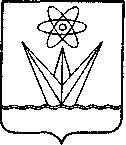  СОВЕТ ДЕПУТАТОВЗАКРЫТОГО АДМИНИСТРАТИВНО-ТЕРРИТОРИАЛЬНОГО ОБРАЗОВАНИЯ ГОРОДА ЗЕЛЕНОГОРСКА КРАСНОЯРСКОГО КРАЯРЕШЕНИЕ